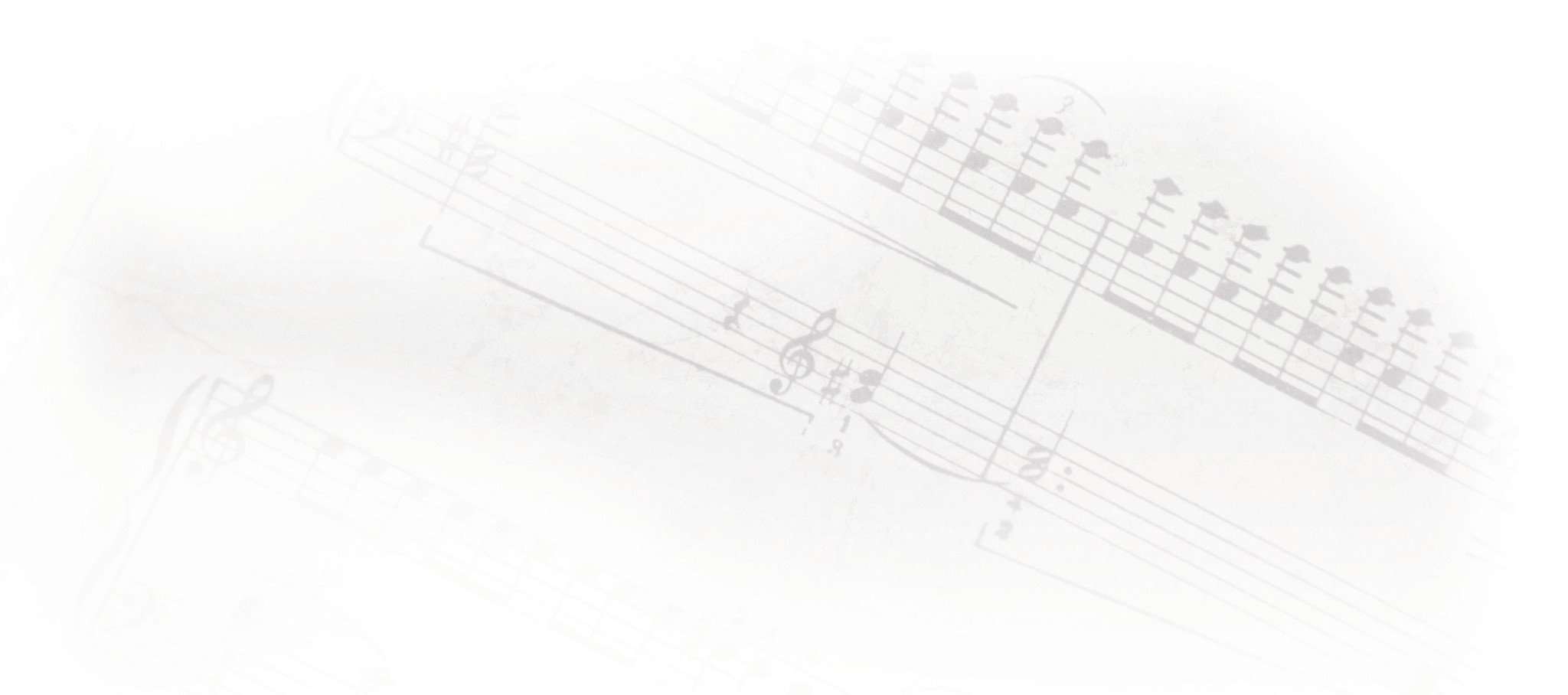 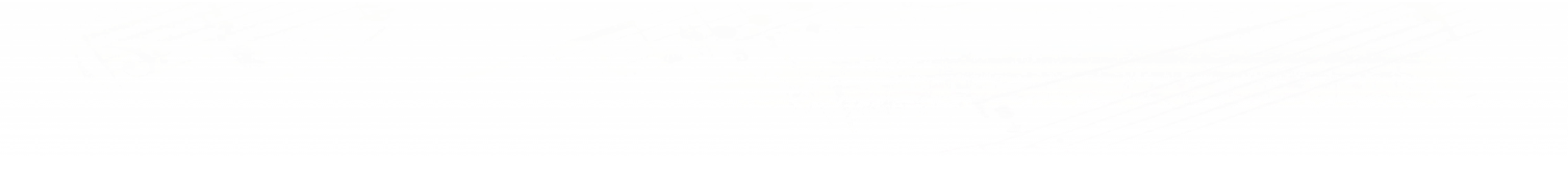 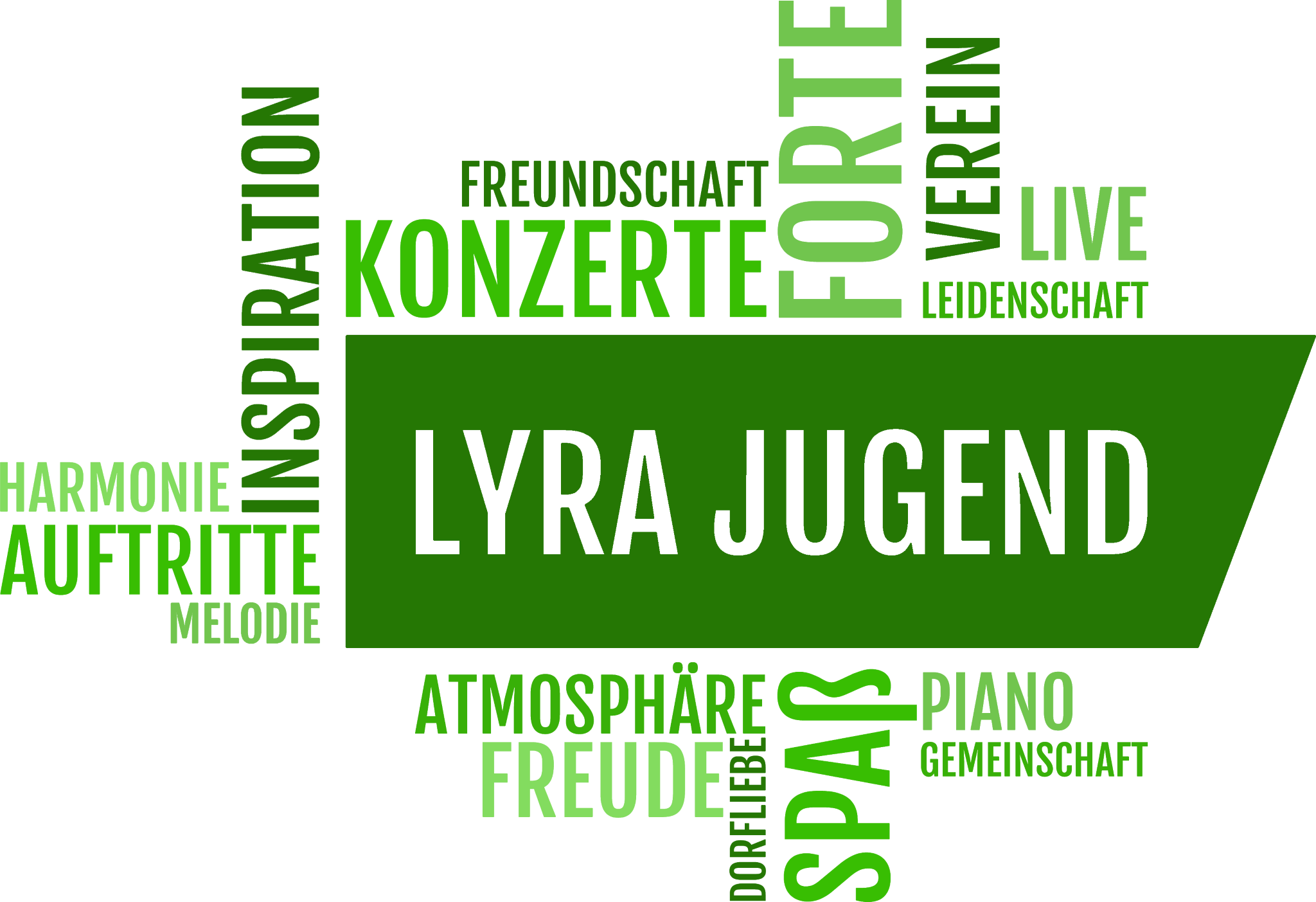 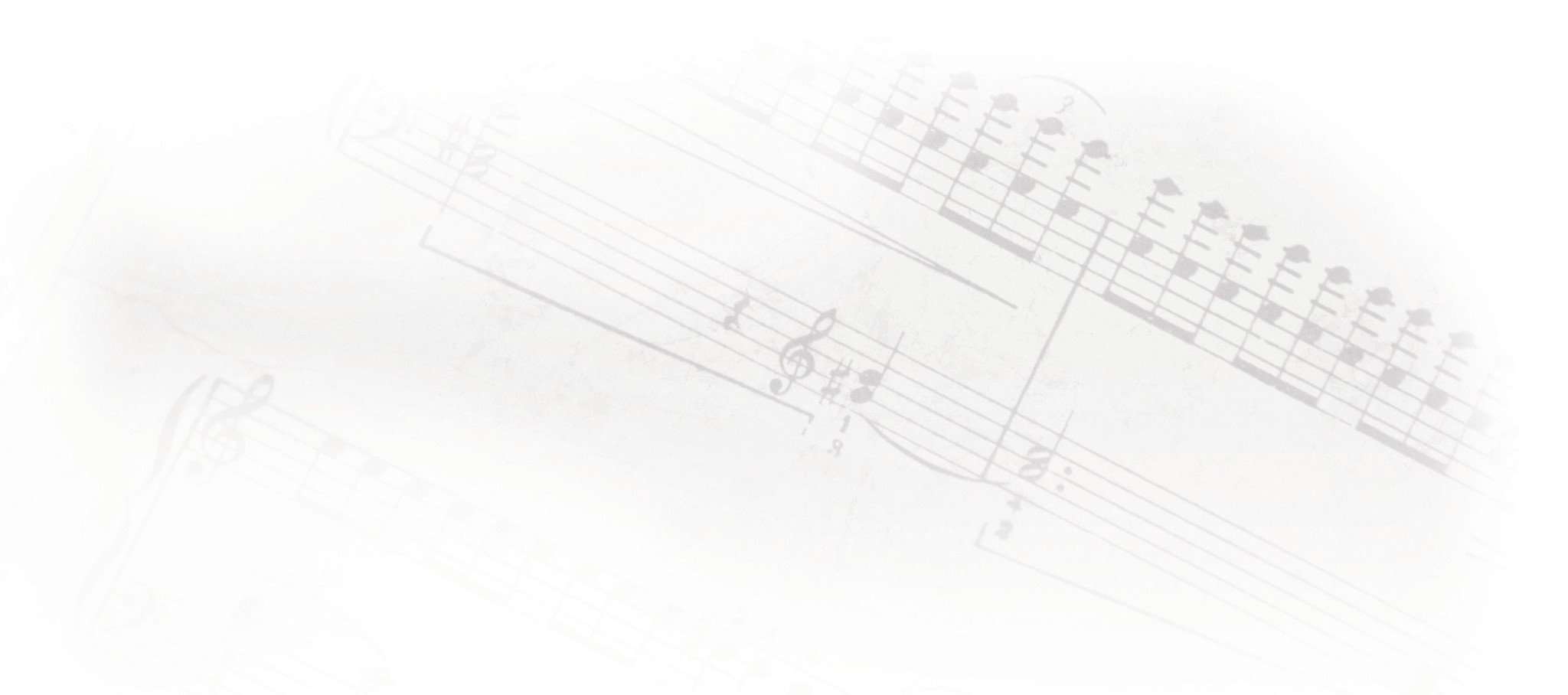 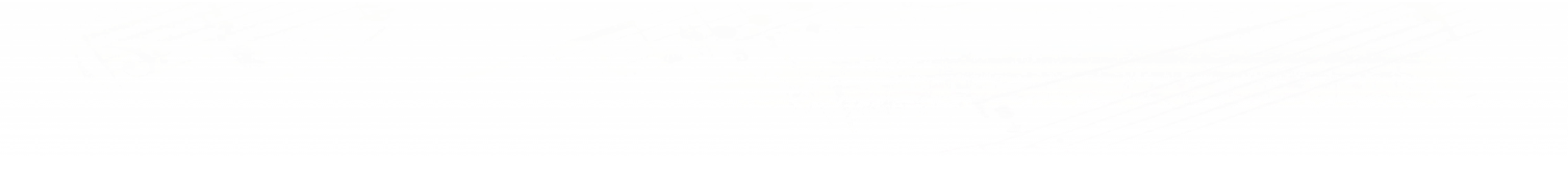 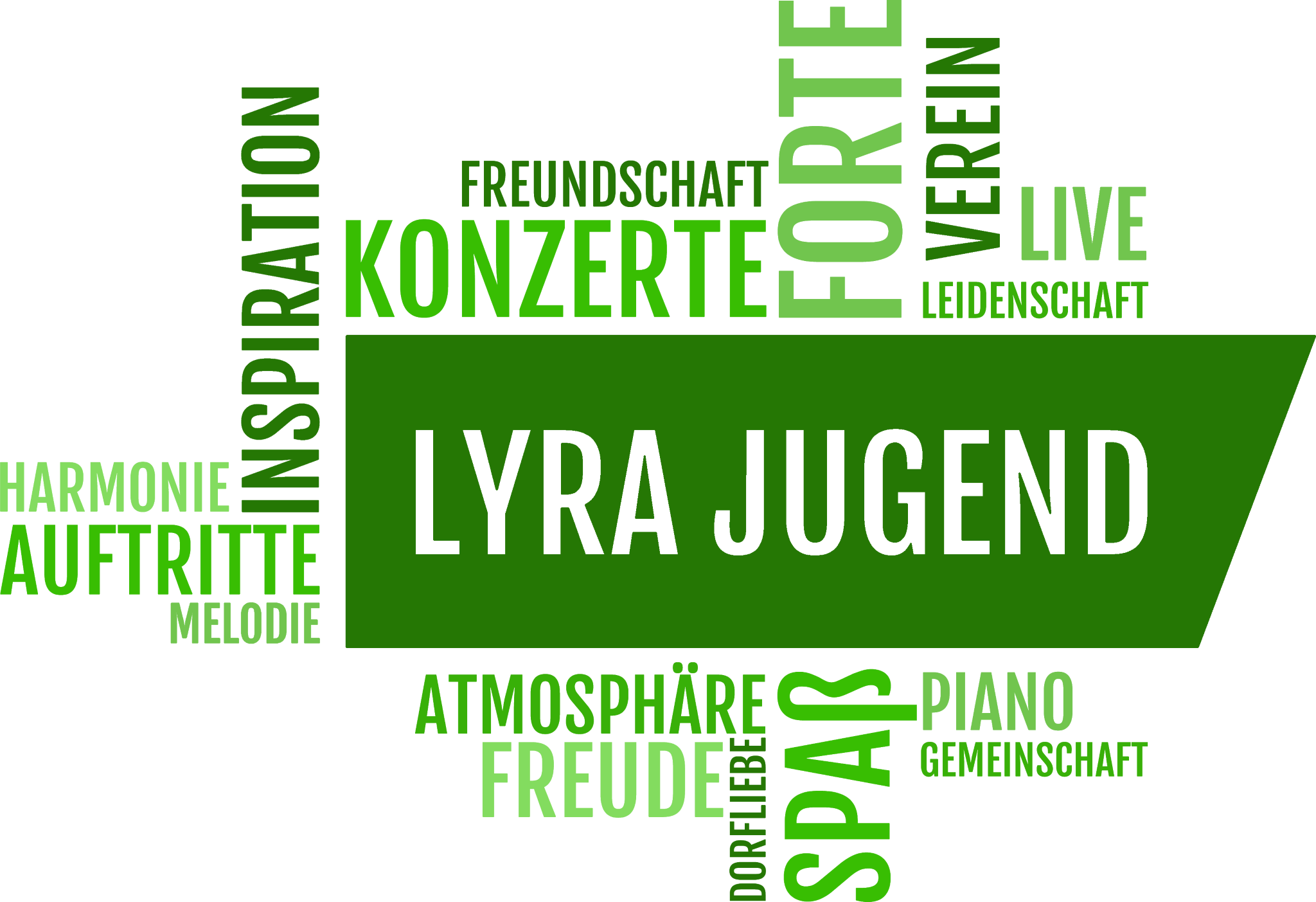 Ich bin damit einverstanden, dass Fotos von meinem Kind, die im Rahmen der Jugendarbeit (Veranstaltungen Auftritte etc.) gemacht werden, veröffentlicht werden. Dieses Einverständnis kann ich jederzeit schriftlich widerrufen. ________________________________	_______________________________ Ort/ Datum      	      					Unterschrift des Erziehungsberechtigten  SEPA-LASTSCHRIFTMANDAT  Gläubiger-Identifikationsnummer: DE57ZZZ00000476474  Mandatsreferenz: wird separat mitgeteilt  Ich ermächtige den Musikverein Lyra e.V. Stupferich, Zahlungen von meinem Konto mittels Lastschrift einzuziehen. Zugleich weise ich mein Kreditinstitut an, die vom Musikverein Lyra e.V. Stupferich auf mein Konto gezogenen Lastschriften einzulösen.Der Einzug der Unterrichtskosten erfolgt monatlich am ersten Werktag des Monats.  Hinweis: Ich kann innerhalb von acht Wochen, beginnend mit dem Belastungsdatum, die Erstattung des belasteten Betrages verlangen. Es gelten dabei die mit meinem Kreditinstitut vereinbarten Bedingungen.  Vorname und Name (Kontoinhaber): ____________________________________Kreditinstitut:____________________________________IBAN:DE _ _ | _ _ _ _ | _ _ _ _ | _ _ _ _ | _ _ _ _ | _ _  ____________________________________	________________________________ Ort/ Datum 					           UnterschriftAUSBILDUNGSVEREINBARUNG  DER VEREIN übernimmt die theoretische und praktische Ausbildung des angemeldeten Schülers, sorgt für einen reibungslosen und geordneten Unterricht und - hält i.d.R. den Unterricht  im Gemeindezentrum Stupferich ab.  DER SCHÜLER verpflichtet sich den Unterricht pünktlich, vorbereitet und regelmäßig zu besuchen, kann bei mehrmaligem unentschuldigtem Fehlen und durch undiszipliniertes Verhalten vom Unterricht ausgeschlossen werden, verpflichtet sich mit Instrument und Begleitmaterial des Unterrichts sorgsam umzugehen und ist bereit, in dem für ihn angemessenem Orchester zu spielen.  DIE AUSBILDUNG Vom Verein wird regelmäßig das Junior-Leistungsabzeichen abgenommen, welches nach 1 bis 2 Unterrichtsjahren abgelegt werden kann. Darüber hinaus unterstützt der Verein die Leistungsabzeichen in Bronze, Silber und Gold des Blasmusikverbandes. Diese können je nach Leistungsstand abgelegt werden. Die Ausbildung läuft parallel zu den Schulzeiten, d.h. in den Ferien findet kein Unterricht statt. Die Kündigungsfrist beträgt in den ersten drei Monaten ab Ausbildungsbeginn vier Wochen bis zum Monatsende, danach drei Monate. Die Kündigung ist in Textform einzureichen.  Ich erkläre mich mit der Ausbildungsvereinbarung einverstanden.  ___________________________                                 ____________________________ Ort, Datum,   	 	 	 	 	             Unterschrift Name	_______________________________Straße	_______________________________Geburtsdatum    _______________________________Erziehungsberechtigte Person Vorname Wohnort ______________________________________________________________Name 	_______________________________Vorname _______________________________Straße 	_______________________________Wohnort _______________________________Telefon 	_______________________________Mobil _______________________________E-Mail                _______________________________